Рассказы о войне 1941-1945 для 1-2-3-4 классаРассказы о Великой Отечественной войне Владимира БогомоловаВладимир Богомолов. Необыкновенное утроДедушка подошел к кровати внука, пощекотал его щеку своими седоватыми усами и весело сказал:— Ну, Иванка, поднимайся! Пора вставать!Мальчик быстро открыл глаза и увидел, что дедушка одет необычно: вместо всегдашнего темного костюма на нем военный китель. Ваня сразу узнал этот китель — дедушка сфотографировался в нем в мае 1945 года в последний день войны в Берлине. На кителе зеленые погоны с маленькой зеленой звездочкой на красной узкой полоске, а над карманом легонько позванивают медали на красивых разноцветных лентах.На фотокарточке дедушка очень похож, только усы у него совсем черные-черные, а из-под козырька фуражки выглядывал густой волнистый чуб.— Иван-богатырь, поднимайся! В поход собирайся! — весело гудел над его ухом дедушка.— А разве сегодня уже воскресенье? — спросил Ваня. — И мы пойдем в цирк?— Да. Сегодня воскресенье, — дедушка показал на листок календаря. — Но воскресенье особенное.Мальчик посмотрел на календарь: «Какое-такое особенное воскресенье?» — подумал он. На листке календаря название месяца, число было напечатано красной краской. Как всегда. «Может быть, сегодня День Победы? Но праздник этот бывает весной, в мае, а сейчас еще зима... Почему дедушка в военной форме?»— Да ты погляди хорошенько, — сказал дедушка и поднял Ваню на руках, поднес к календарю и спросил:— Видишь, какой месяц? — И сам ответил:— Февраль месяц. А число? Второе. А что в этот день было, много-много лет назад, в 1943 году? Забыл? Эх ты, Иван — солдатский внук! Я тебе говорил, и не раз. И в прошлом году, и в позапрошлом... Ну, припомнил?..— Нет, — честно признался Ваня. — Я же тогда был совсем маленьким.Дедушка опустил внука на пол, присел на корточки и показал на желтую начищенную медаль, которая висела на кителе первой после двух серебряных — «За отвагу» и «За боевые заслуги». На кружочке медали были отчеканены солдаты с винтовками. Они шли в атаку под развернутым знаменем. Над ними летели самолеты, а сбоку мчались танки. Наверху, возле самого края было вытеснено: «За оборону Сталинграда».— Вспомнил, вспомнил! — обрадованно закричал Ваня. — В этот день вы разбили фашистов на Волге...Дедушка разгладил усы и, довольный, пробасил:— Молодец, что вспомнил! Не забыл, значит. Вот сегодня мы и пройдем с тобой по тем местам, где шли бои, где мы остановили фашистов и откуда погнали до самого Берлина!* * *Пойдем, читатель, и мы за дедушкой, и вспомним о тех днях, когда у города на Волге решалась судьба нашей страны, нашей Родины.* * *Дедушка с внуком шли по зимнему солнечному городу. Под ногами поскрипывал снежок. Мимо проносились звонкие трамваи. Шуршали тяжело большими шинами троллейбусы. Одна за одной мчались машины... Приветливо кивали пешеходам заснеженными ветками высокие тополя и широкие клены... Солнечные зайчики отскакивали от голубых окон новых домов и бойко прыгали с этажа на этаж.Выйдя на широкую Привокзальную площадь, дедушка и мальчик остановились у заснеженной клумбы.Над зданием вокзала в голубое небо поднимался высокий шпиль с золотой звездой.Дедушка достал портсигар, закурил, окинул взглядом железнодорожный вокзал, площадь, новые дома, и снова события далеких военных лет припомнились ему... младшему лейтенанту запаса, воину-ветерану.* * *Шла Великая Отечественная война.Гитлер заставил участвовать в войне против нас другие страны — своих союзников.Враг был сильный и опасный.Пришлось временно отступать нашим войскам. Пришлось временно отдать врагу наши земли — Прибалтику, Молдавию, Украину, Белоруссию...Хотели фашисты взять Москву. Уже в бинокли рассматривали столицу... День парада назначили...Да разбили советские солдаты вражеские войска под Москвой зимой 1941 года.Потерпев поражение под Москвой, Гитлер приказал своим генералам летом 1942 года прорваться к Волге и захватить город Сталинград.Выход к Волге и захват Сталинграда мог обеспечить фашистким войскам успешное продвижение на Кавказ, к его нефтяным богатствам.Кроме того, захват Сталинграда разделил бы фронт наших армий надвое, отрезал центральные области от южных, а главное, дал бы возможность гитлеровцам обойти Москву с востока и взять ее.* * *Перебросив на южное направление 90 дивизий, все резервы, создав перевес в живой силе и технике, фашистские генералы в середине июля 1942 года прорвали оборону нашего Юго-Западного фронта и двинулись к Сталинграду.Советское командование предприняло все, чтобы задержать врага.Срочно были выделены две резервные армии. Они стали на пути гитлеровцев.Между Волгой и Доном был создан Сталинградский фронт.Из города эвакуировали женщин, детей, стариков. Вокруг города построили оборонительные сооружения. На пути фашистских танков встали стальные ежи и надолбы.На каждом заводе рабочие создали батальоны добровольцев-ополченцев. Днем они собирали танки, делали снаряды, а после смены готовились к защите города.Фашистские генералы получили приказ — стереть с лица земли город на Волге.И в солнечный день 23 августа 1942 года тысячи самолетов с черными крестами обрушились на Сталинград.Волна за волной шли «Юнкерсы» и «Хейнке- ли», сбрасывая на жилые кварталы города сотни бомб. Рушились здания, к небу вздымались громадные огненные столбы. Город весь окутался дымом — зарево горящего Сталинграда было видно на десятки километров.После налета фашистские генералы доложили Гитлеру: город разрушен!И получили приказ: взять Сталинград!Фашистам удалось прорваться на окраину города, к тракторному заводу и к Дубовому оврагу. Но там их встретили батальоны рабочих- добровольцев, чекисты, зенитчики и курсанты военного училища.Бой шел весь день и всю ночь. Гитлеровцы в город не вошли.Владимир Богомолов. Батальон ФедосееваВражеским солдатам удалось прорваться к железнодорожному вокзалу города.У вокзала четырнадцать дней шли жестокие бои. Бойцы батальона старшего лейтенанта Федосеева стояли насмерть, отбивая все новые и новые атаки врага.Наше командование держало связь с батальоном Федосеева сначала по телефону, а когда фашисты окружили вокзал, то по рации.Но вот Федосеев не стал отвечать на позывные штаба. Целый день вызывали его, а он молчит. Решили, что все бойцы батальона погибли. Настало утро, и над разбитой крышей одного из домов увидели — развевается красное знамя. Значит, живы федосеевцы и продолжают биться с врагом!Командующий армией генерал Чуйков велел доставить приказ старшему лейтенанту Федосееву, чтобы он с бойцами отошел на новые позиции.Послали связным сержанта Смирнова. Добрался сержант кое-как до развалин вокзала и узнал, что от батальона осталось всего десять человек. Погиб и командир, старший лейтенант Федосеев.Спрашивает связной: «Что молчите? Почему не отвечаете на позывные штаба?»Оказалось, что снарядом разбило рацию. Убило радиста.Стали бойцы дожидаться ночи, чтобы отойти на новые позиции. А в это время фашисты снова начали атаку.Впереди танки, а за ними автоматчики.Залегли федосеевцы в развалинах.Ждут.Вражеские солдаты наступают.Всё ближе. Ближе.Федосеевцы молчат.Ждут.Решили гитлеровцы, что погибли все наши бойцы... И, поднявшись во весь рост, устремились к вокзалу.— Огонь! — раздалась команда.Застрочили автоматы и пулеметы.В танки полетели бутылки с горючей смесью.Загорелся один танк, забуксовал другой, остановился третий, назад повернул четвертый, а за ним и фашистские автоматчики...Воспользовались бойцы паникой противника, сняли пробитое осколками знамя и подвалами вышли к своим, на новые позиции.Дорого заплатили фашисты за вокзал.* * *В середине сентября гитлеровские войска снова усилили атаки.Им удалось прорваться в центр города. Бои шли за каждую улицу, за каждый дом, за каждый этаж...* * *От вокзала дедушка с внуком пошли к набережной Волги.Пойдем и мы за ними.Рядом с домом, у которого они остановились, на сером квадратном постаменте установлена башня танка.Здесь во время сражений за город находился штаб главной, центральной, переправы.Вправо и влево от этого места тянулись окопы по всему волжскому берегу. Здесь обороняли наши войска подступы к Волге, отсюда отбивали атаки врага.Такие памятники — зеленая башня танка на постаменте — стоят по всей нашей линии обороны.Здесь дали бойцы-сталинградцы клятву: «Ни шагу назад!» Дальше, к Волге, не пустили они врага — берегли подступы к переправам через реку. С того берега наши войска получали подкрепление.Переправ через Волгу было несколько, но у центральной фашисты особенно лютовали.Владимир Богомолов. Рейс «Ласточки»Днем и ночью висели над Волгой вражеские бомбардировщики.Они гонялись не только за буксирами, самоходками, но и за рыбацкими лодками, за маленькими плотиками — на них иногда переправляли раненых.Но речники города и военные моряки Волжской флотилии несмотря ни на что доставляли грузы.Однажды был такой случай...Вызывают на командный пункт сержанта Смирнова и дают задание: добраться до того берега и передать начальнику тыла армии, что ночь еще у центральной переправы войска продержатся, а утром отражать атаки противника будет нечем. Нужно срочно доставить боеприпасы.Кое-как добрался сержант до начальника тыла, передал приказ командарма генерала Чуйкова.Быстро нагрузили бойцы большую баржу и стали ждать баркас.Ждут и думают: «Подойдет мощный буксир, подцепит баржу и быстренько через Волгу перебросит».Глядят бойцы — плюхает старый пароходишко, и назван-то он как-то неподходяще — «Ласточка». Шум от него такой, что уши затыкай, а скорость, как у черепахи. «Ну, думают, — на таком и до середины реки не добраться».Но командир баржи постарался успокоить бойцов:— Не глядите, что пароходишко тихоходный. Он таких барж, как наша, не одну перевез. Команда у «Ласточки» боевая.Подходит «Ласточка» к барже. Смотрят бойцы, а команды-то на ней всего три человека: капитан, механик и девушка.Не успел пароходик к барже подойти, девушка, дочь механика Григорьева — Ирина, ловко зацепила крюк троса и кричит:— Давайте несколько человек на баркас, помогать будете от фашистов отбиваться!Сержант Смирнов и двое бойцов прыгнули на палубу, и «Ласточка» потащила баржу.Только вышли на плес — закружили в воздухе немецкие самолеты-разведчики, над переправой повисли на парашютах ракеты.Стало вокруг светло как днем.За разведчиками налетели бомбардировщики и начали пикировать то на баржу, то на баркас.Бойцы из винтовок бьют по самолетам, бомбардировщики чуть не задевают крыльями трубы, мачты баркаса. Справа и слева по бортам столбы воды от взрывов бомб. После каждого взрыва бойцы с тревогой оглядываются: «Неужели всё. Попали?!» Смотрят — баржа двигается к берегу.Капитан « Ласточки», Василий Иванович Крайнов, старый волгарь, знай рулевое колесо вправо-влево крутит, маневрирует — уводит баркас от прямых попаданий. И всё — вперед, к берегу.Заметили пароходик и баржу немецкие минометчики и тоже начали обстреливать.Мины с воем пролетают, шмякаются в воду, свистят осколки.Одна мина попала на баржу.Начался пожар. Пламя побежало по палубе.Что делать? Перерубить трос? Огонь вот-вот подберется к ящикам со снарядами. Но капитан баркаса круто повернул штурвал, и... «Ласточка» пошла на сближение с горящей баржей.Кое-как причалили к высокому борту, схватили багры, огнетушители, ведра с песком — и на баржу.Первой — Ирина, за ней бойцы. Засыпают огонь на палубе. Сбивают его с ящиков. И никто не думает, что каждую минуту любой ящик может взорваться.Бойцы сбросили шинели, бушлаты, накрывают ими языки пламени. Огонь обжигает руки, лица. Душно. Дым. Дышать трудно.Но бойцы и команда «Ласточки» оказались сильнее огня. Боеприпасы были спасены и доставлены на берег.* * *Таких рейсов у всех баркасов и катеров Волжской флотилии было столько, что не счесть. Героические рейсы.Скоро в городе на Волге, там где была центральная переправа, поставят памятник всем речникам-героям.Владимир Богомолов. 58 дней в огнеОт центральной переправы до площади Ленина, главной площади города, совсем близко.Еще издали замечают прохожие со стены дома, что выходит на площадь, солдата в каске. Смотрит солдат внимательно и серьезно, словно просит не забыть о тех, кто сражался здесь, на площади.До войны этот дом знали немногие — лишь те, кто жил в нем. Теперь этот дом — знаменитый!Дом — Павлова! Дом солдатской славы!* * *Дом этот был тогда единственным уцелевшим домом на площади, недалеко от переправы.Фашистам удалось захватить его.Расставив на этажах пулеметы и минометы, вражеские солдаты начали обстреливать наши позиции.* * *Вызвал командир полка Елин к себе разведчиков — сержанта Якова Павлова и бойцов: Сашу Александрова, Василия Глущенко и Николая Черноголова.— Вот что, ребята, — сказал полковник, — сходите ночью в гости к фрицам. Узнайте, сколько их там, как к ним лучше пройти и можно ли их оттуда выбить.Дом этот — очень важный объект в стратегическом отношении. Кто им владеет, тот и держит под огнем весь район Волги...Ночью в ту пору на улицах было темно, как в пещере. Гитлеровские солдаты очень боялись темноты. То и дело выпускали они в ночное небо осветительные ракеты. И как заметят какое-либо движение с нашей стороны, что-то подозрительное — сразу открывают ураганный огонь.В такую тревожную ночь и отправился сержант Павлов со своими товарищами в разведку. Где согнувшись, а где ползком по-пластунски добрались они до крайней стены этого дома.Залегли, не дышат. Слушают.Фашисты в доме переговариваются, покуривают, из ракетниц постреливают.Подполз Павлов к подъезду, притаился. Слышит — кто-то из подвала поднимается.Приготовил сержант гранату. Тут небо осветила ракета, и разведчик разглядел у подъезда старушку. И она увидела бойца, обрадовалась.Павлов тихо спрашивает:— Вы что тут делаете?— Не успели за Волгу уехать. Тут несколько семей. Немцы нас в подвал загнали.— Понятно. А много немцев в доме?— В тех подъездах не знаем, а в нашем человек двадцать.— Спасибо, мамаша. Спрячьтесь быстро в подвал. Остальным передайте: не выходить никому. Мы сейчас фрицам небольшой фейерверк устроим.Вернулся Павлов к товарищам, доложил обстановку.— Будем действовать!Подползли разведчики к дому с двух сторон, приловчились и швырнули в оконные рамы по гранате.Один за другим раздались сильные взрывы. Полыхнуло пламя. Запахло гарью.Ошарашенные неожиданным нападением фашисты выскакивали из подъездов, выпрыгивали из окон — и к своим.— По врагу огонь! — командовал Павлов.Разведчики открыли огонь из автоматов.— За мной! Занимай этажи!..На втором этаже бойцы бросили еще несколько гранат. Враги решили, что на них напал целый батальон. Побросали гитлеровцы все и бросились врассыпную.Разведчики осмотрели этажи во всех подъездах, убедились — ни одного живого фашиста в доме не осталось — и Павлов отдал команду занять оборону. Гитлеровцы решили отбить дом.Целый час обстреливали они дом из пушек и минометов.Кончили обстрел.Тишина.Решили гитлеровцы, что батальон русских солдат не выдержал и отошел к своим.Немецкие автоматчики снова двинулись к дому.— Без команды не стрелять! — передал сержант Павлов бойцам.Вот уже автоматчики у самого дома.— Огонь!Меткие очереди павловцев косили врагов.Снова отступили фашисты.И опять на дом посыпались мины и снаряды.Казалось гитлеровцам, что ничто живое там уже не могло остаться.Но только вражеские автоматчики поднимались и шли в атаку, как их встречали меткие пули и гранаты разведчиков.Два дня штурмовали фашисты дом, но так и не смогли его взять.Поняли гитлеровцы, что потеряли важный объект, откуда они могут обстреливать Волгу и все наши позиции на берегу, и решили во что бы то ни стало выбить из дома советских солдат. Подбросили свежие силы — целый полк.Но и наше командование укрепило гарнизон разведчиков. На помощь сержанту Павлову и его бойцам пришли пулеметчики, бронебойщики, автоматчики.58 дней защищали этот дом-рубеж советские бойцы.* * *К заводу «Красный Октябрь» можно проехать на троллейбусе по проспекту Ленина.Ваня примостился у окна и каждый раз, когда проезжали мимо танковых башен на постаментах, радостно тормошил деда и выкрикивал: «Еще! Еще одна!.. Опять!.. Смотри, дедушка! Смотри!..»— Вижу, внучек! Вижу! Это все передний край нашей обороны. Здесь бойцы стояли насмерть, и фашистские войска так и не смогли прорваться дальше.Троллейбус остановился.— Следующая остановка «Красный Октябрь»! — объявила водитель.— Наша, внучек! Готовься выходить.* * *Заводы Сталинграда.В их цехах рабочие города стояли у станков по две-три смены — варили сталь, собирали и ремонтировали выведенные врагом из строя танки и пушки, изготавливали боеприпасы.Из цехов шли рабочие-ополченцы драться с врагом за родной город, за родной завод.Сталевары и прокатчики, сборщики, токари и слесари становились солдатами.Отбив атаки врага, рабочие вновь возвращались к своим станкам. Заводы продолжали работать.Защищая родной город, родной завод, прославились сотни отважных рабочих и среди них — первая женщина-сталевар Ольга Кузьминична Ковалева.Владимир Богомолов. Ольга КовалеваВpaг в полутора километрах от тракторного завода, в поселке Мелиоративный.Отряд ополченцев получил задание выбить немцев из поселка.Бой завязался у поселка, на подступах к нему.Ополченцы пошли в атаку. Среди них была и командир отделения — Ольга Ковалева.Гитлеровцы открыли по атакующим сильный огонь из пулеметов и минометов...Пришлось залечь.Прижались ополченцы к земле, поднять головы не могут. Смотрят — немцы пошли в атаку. Вот-вот обойдут их.В это время по цепи бойцов сообщили, что погиб командир отряда.И тогда Ольга Ковалева решила поднять бойцов в контратаку. Встала она во весь рост и крикнула:— За мной, товарищи! Не пропустим врага к нашему заводу! В наш город!!!Услышали рабочие призыв Ольги Ковалевой, поднялись и устремились навстречу врагу.— За родной завод! За наш город! За Родину! Ура!..Выбили гитлеровцев из поселка. Много ополченцев полегло в том бою. Погибла и Ольга Кузьминична Ковалева.Рассказы детям о Великой Отечественной войнеСодержание: "Никто не забыт и ничто не забыто"Выходное платьеБул-буль Особое заданиеОгородникиЗлая фамилияНеобычная операцияВязьмаГенерал ЖуковМосковское небоКрасная площадьСлучай на переправеЭто трогательная и трагическая дата для каждой семьи нашего великого народа. Далеко в историю уходят жестокие и страшные события, в которых участвовали наши деды и прадеды. 
Бои солдат на поле брани. В тылу не жалели сил трудились для Великой Победы и стар, и млад. 
А сколько детей встали на защиту Родины наравне со взрослыми? Какие подвиги они совершали?
Рассказывайте и читайте повести, рассказы, книги детям о Великой Отечественной войне 1941-1945 гг. 
Наши потомки должны знать, кто защитил их от фашизма. Знать правду о страшной войне.
На праздник 9 МАЯ посетите монумент или памятник, которые находятся в вашем городе, возложите цветы. Будет трогательно, если вы вместе с ребенком ознаменуете событие минутой молчания.
Обратите внимание ребенка на награды ветеранов войны, которых становится с каждым годом все меньше и меньше. От всего сердца поздравьте ветеранов с Днем Великой Победы.
Важно помнить, что каждый их седой волосок хранит весь ужас и раны этой страшной войны. "Никто не забыт и ничто не забыто" 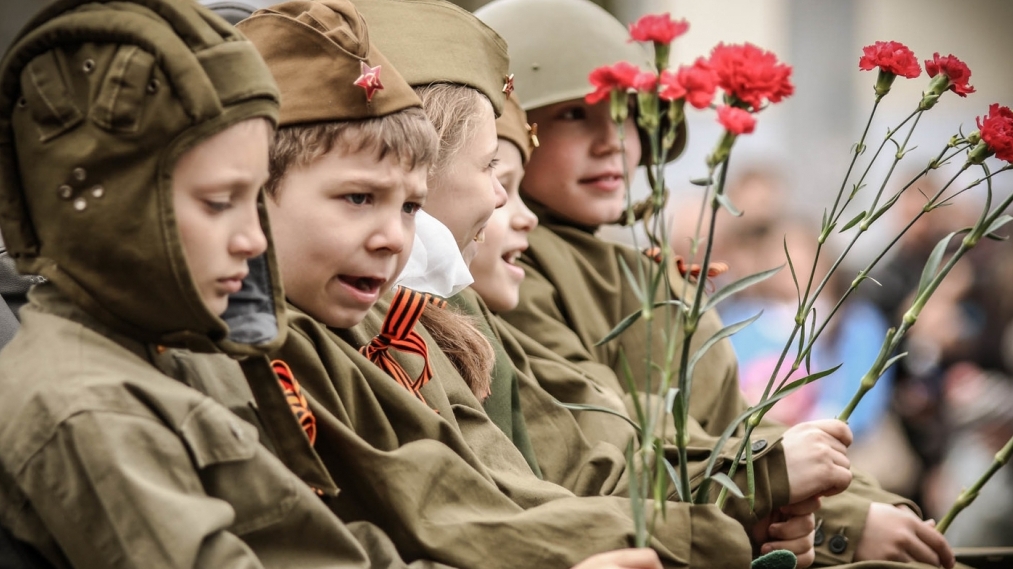 Великой Победе посвящается!Автор: Ильгиз ГараевЯ родился и вырос на мирной земле. Я хорошо знаю, как шумят весенние грозы, но никогда не слышал орудийного грома.Я вижу, как строят новые дома, но не подозревал, как легко разрушаются дома под градом бомб и снарядов. Я знаю, как обрываются сны, но мне трудно поверить, что человеческую жизнь оборвать так же просто, как веселый утренний сон.22 июня 1941 года мирная жизнь нашего народа была прервана. Фашистская Германия, нарушив пакт о ненападении, вторглась на территорию Советского Союза. И, чтобы не оказаться в фашистском рабстве, ради спасения Родины народ вступил в схватку, в смертельную схватку с коварным, жестоким и беспощадным врагом. Тогда и началась Великая Отечественная война за честь и независимость нашей Родины.На защиту страны поднялись миллионы людей. В войне сражались и побеждали пехотинцы и артиллеристы, танкисты и летчики, моряки и связисты – воины многих и многих боевых специальностей, целые полки, дивизии, корабли за героизм их воинов отмечались боевыми орденами, получали почетные наименования.Когда забушевало пламя войны, вместе со всем советским народом поднялись на защиту Родины города и станицы, хутора и аулы. Гнев и ненависть к подлому врагу, неукротимое стремление сделать всё для его разгрома наполнили сердца людей. Каждый день Великой Отечественной войны на фронте и в тылу - это подвиг беспредельного мужества и стойкости советских людей, верности Родине.«Все для фронта, все для Победы!»В суровые дни войны рядом с взрослыми вставали дети. Школьники зарабатывали деньги в фонд обороны, собирали тёплые вещи для фронтовиков, дежурили на крышах домов при воздушных налётах, выступали с концертами перед ранеными воинами в госпиталях.Фашистские варвары разрушили и сожгли 1710 городов и более 70 тысяч сёл и деревень, разрушили 84 тысячи школ, лишили крова 25 миллионов человек.Зловещим символом звериного облика фашизма стали концентрационные лагеря смерти. В Бухенвальде уничтожено 56 тысяч человек, в Дахау – 70 тысяч, в Маутхаузене – более 122 тысяч, в Майданеке – число жертв около 1 миллиона 500 тысяч человек, в Освенциме погибло свыше 4 миллионов человек. Если память каждого погибшего во второй мировой войне почтить минутой молчания, потребовалось бы 38 лет. Враг не щадил ни женщин, ни детей.Майский день 1945-го. Знакомые и незнакомые люди обнимали друг друга, дарили цветы, пели и танцевали прямо на улицах. Казалось, впервые миллионы взрослых и детей подняли глаза к солнцу, впервые наслаждались красками, звуками, запахами жизни!Это был общий праздник всего нашего народа, всего человечества. Это был праздник каждого человека. Потому что победа над фашизмом знаменовала победу над смертью, разума над безумием, счастья над страданием. 1418 суток отделяли 9 мая 1945 г. от 22 июня 1941 г.Почти в каждой семье кто-то погиб, пропал без вести, умер от ран. С каждым годом все дальше в глубь истории уходят события Великой Отечественной войны. Но для тех, кто воевал, кто полной чашей испил и горечь отступления, и радость наших великих побед, эти события никогда не изгладятся из памяти, навсегда останутся живыми и близкими. Казалось, что уцелеть среди шквального огня, не лишиться рассудка при виде гибели тысяч людей и чудовищных разрушений было просто невозможно. Но сила человеческого духа оказалась сильнее металла и огня. Вот почему с таким глубочайшим уважением и восхищением мы смотрим на тех, кто прошел через ад войны и сохранил в себе лучшие человеческие качества – доброту, сострадание и милосердие.Вот уже 66 лет прошло со Дня Победы. Но мы не забыли о тех 1418 днях и ночах, которые продолжалась Великая Отечественная война.Почти 26 миллионов жизней советских людей унесла она. Потоками крови и слез была омыта за эти нескончаемо долгие четыре года наша многострадальная земля. И если бы собрать воедино горькие материнские слезы, пролитые по погибшим сыновьям, то образовалось бы море Скорби, и потекли бы от него во все уголки планеты реки Страдания.Нам, современному поколению, дорого будущее планеты. Наша задача – беречь мир, бороться, чтобы не убивали людей, не гремели выстрелы, не лилась человеческая кровь. Небо должно быть голубым, солнце ярким, теплым, добрым и ласковым, жизнь людей безопасной и счастливой. 
Выходное платье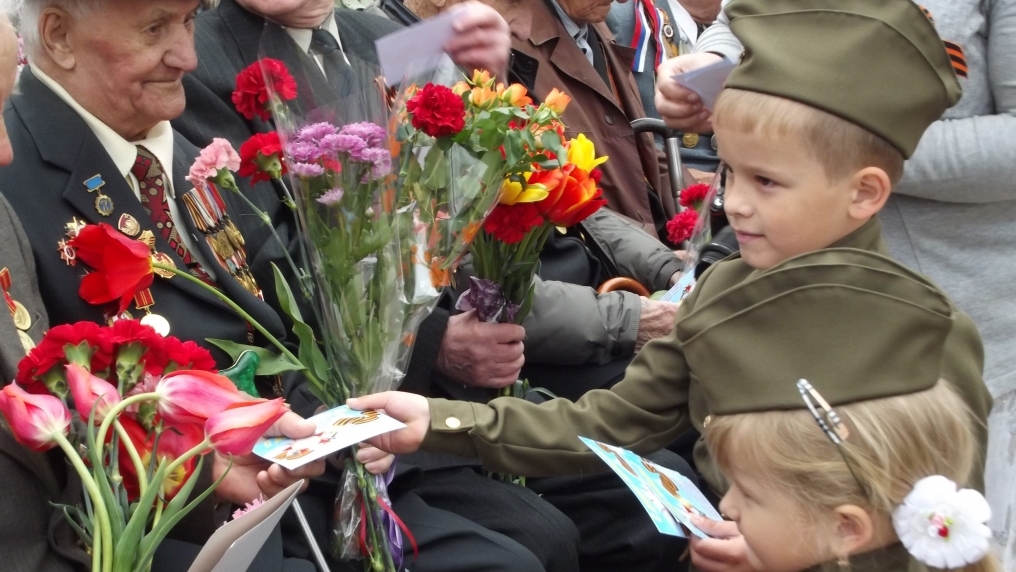 Автор: Сергей АлексеевБыло это ещё до начала войны с фашистами. Кате Извековой подарили родители новое платье. Платье нарядное, шёлковое, выходное.Не успела Катя обновить подарок. Грянула война. Осталось платье висеть в шкафу. Думала Катя: завершится война, вот и наденет она своё выходное платье.Фашистские самолёты не переставая бомбили с воздуха Севастополь.Под землю, в скалы ушёл Севастополь.Военные склады, штабы, школы, детские сады, госпитали, ремонтные мастерские, даже кинотеатр, даже парикмахерские — всё это врезалось в камни, в горы.Под землёй организовали севастопольцы и два военных завода.
6На одном из них и стала работать Катя Извекова. Завод выпускал миномёты, мины, гранаты. Затем начал осваивать производство авиационных бомб для севастопольских лётчиков.Всё нашлось в Севастополе для такого производства: и взрывчатка, и металл для корпуса, даже нашлись взрыватели. Нет лишь одного. Порох, с помощью которого подрывались бомбы, должен был засыпаться в мешочки, сшитые из натурального шёлка.Стали разыскивать шёлк для мешочков. Обратились на различные склады.На один:— Нет натурального шёлка.На второй:— Нет натурального шёлка.Ходили на третий, четвёртый, пятый.Нет нигде натурального шёлка.И вдруг... Является Катя. Спрашивают у Кати:— Ну что — нашла?— Нашла, — отвечает Катя.Верно, в руках у девушки свёрток.Развернули Катин свёрток. Смотрят: в свёртке — платье. То самое. Выходное. Из натурального шёлка.— Вот так Катя!— Спасибо, Катя!Разрезали на заводе Катино платье. Сшили мешочки. Засыпали порох. Вложили мешочки в бомбы. Отправили бомбы к лётчикам на аэродром.Вслед за Катей и другие работницы принесли на завод свои выходные платья. Нет теперь перебоев в работе завода. За бомбой готова бомба.Поднимаются лётчики в небо. Точно бомбы ложатся в цель.Бул-буль Автор: Сергей АлексеевНе стихают бои в Сталинграде. Рвутся фашисты к Волге.Обозлил сержанта Носкова какой-то фашист. Траншеи наши и гитлеровцев тут проходили рядом. Слышна из окопа к окопу речь.Сидит фашист в своём укрытии, выкрикивает:— Рус, завтра буль-буль!То есть хочет сказать, что завтра прорвутся фашисты к Волге, сбросят в Волгу защитников Сталинграда.Сидит фашист, не высовывается. Лишь голос из окопа доносится:— Рус, завтра буль-буль. — И уточняет: — Буль-буль у Вольга.Действует это «буль-буль» на нервы сержанту Носкову.Другие спокойны. Кое-кто из солдат даже посмеивается. А Носков:— Эка ж, проклятый фриц! Да покажись ты. Дай хоть взглянуть на тебя.Гитлеровец как раз и высунулся. Глянул Носков, глянули другие солдаты. Рыжеват. Осповат. Уши торчком. Пилотка на темени чудом держится.Высунулся фашист и снова:— Буль-буль!Кто-то из наших солдат схватил винтовку. Вскинул, прицелился.— Не трожь! — строго сказал Носков.Посмотрел на Носкова солдат удивлённо. Пожал плечами. Отвёл винтовку.До самого вечера каркал ушастый немец: «Рус, завтра буль-буль. Завтра у Вольга».К вечеру фашистский солдат умолк.«Заснул», — поняли в наших окопах. Стали постепенно и наши солдаты дремать. Вдруг видят, кто-то стал вылезать из окопа. Смотрят — сержант Носков. А следом за ним лучший его дружок рядовой Турянчик. Выбрались дружки-приятели из окопа, прижались к земле, поползли к немецкой траншее.Проснулись солдаты. Недоумевают. С чего это вдруг Носков и Турянчик к фашистам отправились в гости? Смотрят солдаты туда, на запад, глаза в темноте ломают. Беспокоиться стали солдаты.Но вот кто-то сказал:— Братцы, ползут назад.Второй подтвердил:— Так и есть, возвращаются.Всмотрелись солдаты — верно. Ползут, прижавшись к земле, друзья. Только не двое их. Трое. Присмотрелись бойцы: третий солдат фашистский, тот самый — «буль-буль». Только не ползёт он. Волокут его Носков и Турянчик. Кляп во рту у солдата.Притащили друзья крикуна в окоп. Передохнули и дальше в штаб.Однако дорогой сбежали к Волге. Схватили фашиста за руки, за шею, в Волгу его макнули.— Буль-буль, буль-буль! — кричит озорно Турянчик.— Буль-буль, — пускает фашист пузыри. Трясётся как лист осиновый.— Не бойся, не бойся, — сказал Носков. — Русский не бьёт лежачего.Сдали солдаты пленного в штаб.Махнул на прощание фашисту Носков рукой.— Буль-буль, — прощаясь, сказал Турянчик.₽Новинка 25 р. «Оружие Победы» 3 выпускmonetnik.ru 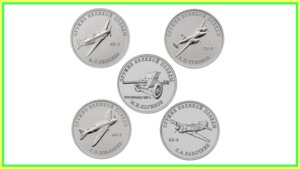 Читать Книги Онлайнlitnet.com 18+Книги по военной историиНовые и старые книги, альбомы по 50-100 р. БЕСПЛАТНАЯ ДОСТАВКА по России от 1000 р.!Узнать большеbuklit.ru18+Книги о Великой ОтечественнойБукинистические и новые книги о Великой Отечественной войне.Узнать большеrusbuk.ru18+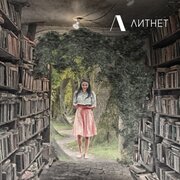 Особое задание Автор: Сергей АлексеевЗадание было необычным. Называлось оно особым. Командир бригады морских пехотинцев полковник Горпищенко так и сказал:— Задание необычное. Особое. — Потом переспросил: — Понятно?— Понятно, товарищ полковник, — ответил старшина-пехотинец — старший над группой разведчиков.Был он вызван к полковнику один. Вернулся к своим товарищам. Выбрал в помощь двоих, сказал:— Собирайтесь. Задание выпало нам особое.Однако что за особое, пока старшина не говорил.Дело было под новый, 1942 год. Ясно разведчикам: в такую-то ночь, конечно, задание сверхособое. Идут разведчики за старшиной, переговариваются:— Может, налёт на фашистский штаб?— Бери выше, — улыбается старшина.— Может, в плен генерала схватим?— Выше, выше, — смеётся старший.Переправились ночью разведчики на территорию, занятую фашистами, продвинулись вглубь. Идут осторожно, крадучись.Опять разведчики:— Может, мост, как партизаны, идём взрывать?— Может, на фашистском аэродроме произведём диверсию?Смотрят на старшего. Улыбается старший.Ночь. Темнота. Немота. Глухота. Идут в фашистском тылу разведчики. Спускались с кручи. На гору лезли. Вступили в сосновый лес. Крымские сосны вцепились в камни. Запахло приятно хвоей. Детство солдаты вспомнили.Подошёл старшина к одной из сосенок. Обошёл, посмотрел, даже ветви рукой пощупал.— Хороша?— Хороша, — говорят разведчики.Увидел рядом другую.— Эта лучше?— Сдаётся, лучше, — кивнули разведчики.— Пушиста?— Пушиста.— Стройна?— Стройна!— Что же — к делу, — сказал старшина. Достал топор и срубил сосенку. — Вот и всё, — произнёс старшина. Взвалил сосенку себе на плечи. — Вот и управились мы с заданием.— Вот те и на, — вырвалось у разведчиков.На следующий день разведчики были отпущены в город, на новогоднюю ёлку к детям в детский дошкольный подземный сад.Стояла сосенка. Стройна. Пушиста. Висят на сосенке шары, гирлянды, разноцветные фонарики горят.Вы спросите: почему же сосна, не ёлка? Не растут в тех широтах ёлки. Да и для того, чтобы сосенку добыть, надо было к фашистам в тылы пробраться.Не только здесь, но и в других местах Севастополя зажглись в тот нелёгкий год для детей новогодние ёлки.Видать, не только в бригаде морских пехотинцев у полковника Горпищенко, но и в других частях задание для разведчиков в ту предновогоднюю ночь было особым.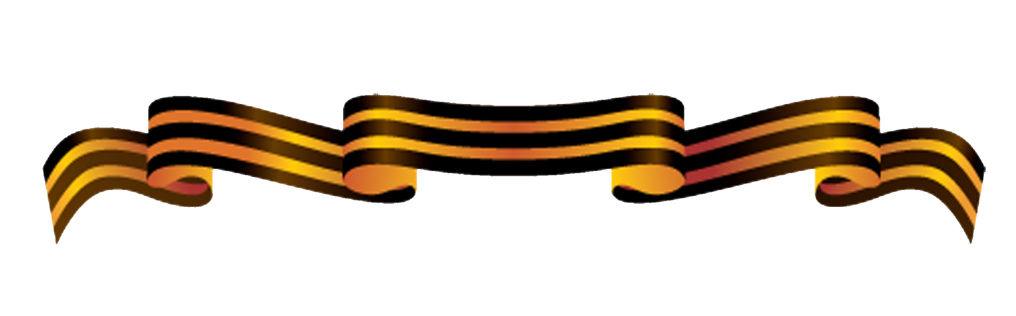 